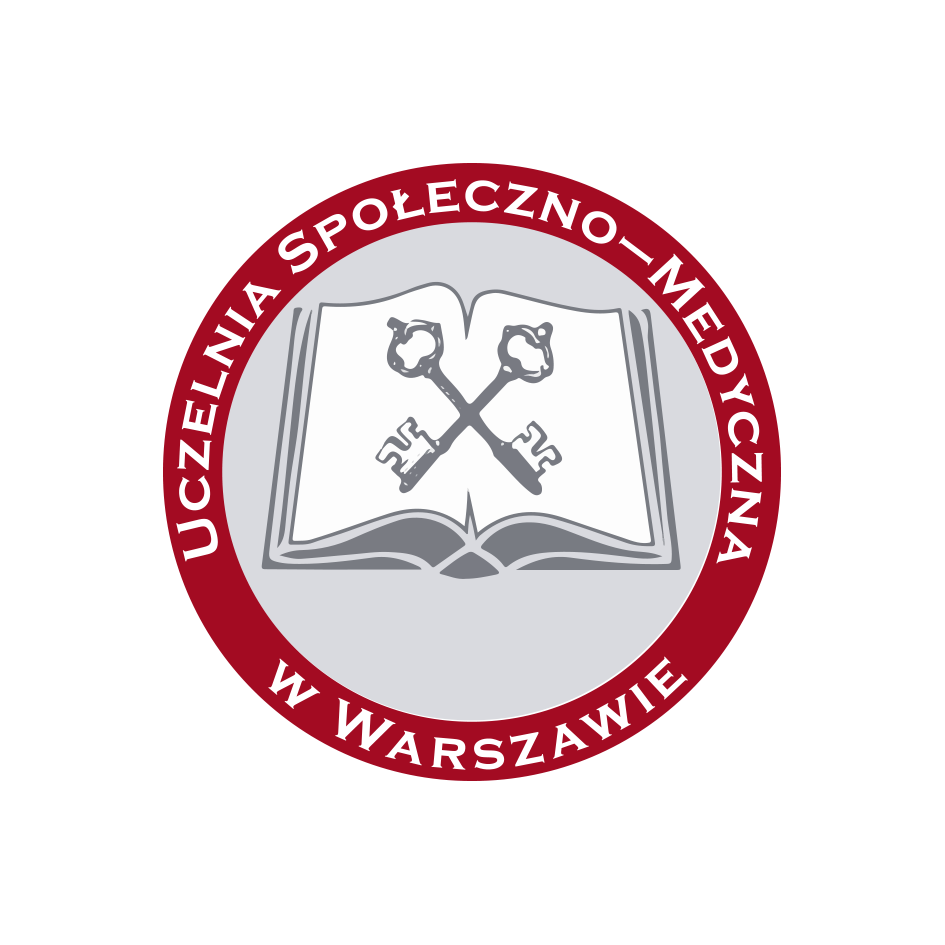 UCZELNIA SPOŁECZNO-MEDYCZNA W WARSZAWIEWydział Nauk Medycznych  i Nauk o Zdrowiu Kierunek: DIETETYKADZIENNIK PRAKTYK ZAWODOWYCHSTUDIA DRUGIEGO STOPNIA........................................................................................................................................................................(imię i nazwisko studenta)...................................................................(nr albumu)Praktyka w poradni dietetycznej, endokrynologicznej, nefrologicznej, leczenia otyłości oraz  w semestrze III – 100 godzinCelem praktyki jest zapoznanie studenta z poznanie struktury organizacyjnej i zasad funkcjonowania  poradni. Student zapoznaje się z diagnostyką i zasadami żywienia osób chorobami: endokrynologicznymi, nefrologicznymi, otyłości. Student dokonuje oceny sposobu żywienia pacjentów, uczestniczy w doradztwie dietetycznym oraz nabywa praktycznych umiejętności w zakresie doboru składników żywnościowych i układania jadłospisów dla pacjentów cierpiących na te choroby.Termin odbywania praktyki: ....................................................	Miejsce praktyki:.....................................................................................................................................................................(pieczęć jednostki, w której praktyka została zrealizowana)Liczba opuszczonych godzin (usprawiedliwione/nieusprawiedliwione): ...................................................Zaliczenie/brak zaliczenia: ...............................................................................................................................................Uwagi dotyczące praktyki zawodowej: .......................................................................................................................................................................................................................................................................................................................................UWAGA! Warunkiem wystawienia zaliczenia końcowego z praktyki jest uzyskanie zaliczenia z każdego efektu kształcenia w zakresie umiejętności oraz kompetencji społecznych.Opinia zakładowego opiekuna praktyk:..........................................................................................................................................................................................................................................................................................................................................................................................................................................................................................................................................................................................................................................................................................................................................................................................................................................................................................(podpis zakładowego opiekuna praktyk)Praktyka w szpitalu wieloprofilowym na oddziale specjalistycznym (choroby układu krążenia, nerek, układu moczowego, układu oddechowego, choroby neurologiczne, psychiatryczne, onkologiczne, intensywnej terapii) w semestrze III – 150 godzinCelem praktyki jest poznanie struktury organizacyjnej i zasad funkcjonowania  działu żywienia szpitala. Student zapoznaje się z diagnostyką i zasadami żywienia osób z chorobami: układu krążenia, nerek, układu moczowego, układu oddechowego, chorobami neurologicznymi, psychiatrycznymi, onkologicznymi. Student dokonuje oceny sposobu żywienia pacjentów, uczestniczy w doradztwie dietetycznym oraz nabywa praktycznych umiejętności w zakresie doboru składników żywnościowych i układania jadłospisów dla pacjentów cierpiących na te choroby.Termin odbywania praktyki: ....................................................	Miejsce praktyki:.....................................................................................................................................................................(pieczęć jednostki, w której praktyka została zrealizowana)Liczba opuszczonych godzin (usprawiedliwione/nieusprawiedliwione): ...................................................Zaliczenie/brak zaliczenia: ...............................................................................................................................................Uwagi dotyczące praktyki zawodowej: .......................................................................................................................................................................................................................................................................................................................................UWAGA! Warunkiem wystawienia zaliczenia końcowego z praktyki jest uzyskanie zaliczenia z każdego efektu kształcenia w zakresie umiejętności oraz kompetencji społecznych.    Opinia zakładowego opiekuna praktyk:..........................................................................................................................................................................................................................................................................................................................................................................................................................................................................................................................................................................................................................................................................................................................................................................................................................................................................................(podpis zakładowego opiekuna praktyk)Karta przebiegu praktyki w placówceTermin odbywania praktyki: ..........................................................	Miejsce praktyki:...............................................................................................................................................................(pieczęć jednostki, w której praktyka została zrealizowana)Podpis zakładowego opiekuna praktyk:………………………………………………………………Termin odbywania praktyki: ..........................................................	Miejsce praktyki:...............................................................................................................................................................(pieczęć jednostki, w której praktyka została zrealizowana)Podpis zakładowego opiekuna praktyk:………………………………………………………………DataPieczęć i podpisZakładowego opiekuna praktyk....................................................................................................................................................(praktyki zatwierdził)Uczelnianego opiekuna praktyk ds. kierunku dietetyka....................................................................................................................................................(praktyki zatwierdził)SymbolOcena efektów kształcenia dla praktykiZAL / NZALWIEDZAWIEDZAWIEDZAK_W09Zna metody oceny sposobu żywienia i stanu odżywienia oraz metody w jaki sposób dokonać ewentualnej korekty żywienia zarówno osób indywidualnych jak i grup ludności.K_W12Potrafi zdefiniować i rozpoznać problemy żywieniowe pacjenta i uwzględnić je w planowaniu odpowiedniego postępowania dietetycznego.SymbolOcena efektów kształcenia dla praktykiZAL / NZALUMIEJĘTNOŚCIUMIEJĘTNOŚCIUMIEJĘTNOŚCIK_U01Potrafi zaplanować i poprowadzić edukację żywieniową indywidualna i grupową.K_U05Potrafi przeprowadzić wywiad żywieniowy i ocenić sposób żywienia osoby badanej w oparciu o odpowiednie kwestionariusze.K_U11Potrafi ustalić wskazania do wspomagania i/lub/ leczenia żywieniowego z wykorzystaniem dostępnych w Polsce diet przemysłowych , suplementów diety i żywności specjalnego przeznaczenia żywieniowego w korygowaniu zaburzeń odżywiania.SymbolOcena efektów kształcenia dla praktykiZAL / NZALKOMPETENCJE SPOŁECZNEKOMPETENCJE SPOŁECZNEKOMPETENCJE SPOŁECZNEK_K02Jest przygotowany do pracy w poradni dietetycznej i do prowadzenia badań naukowych w dziedzinie żywności i żywienia.K_K03Przestrzega tajemnicy zawodowej. Przestrzega praw pacjenta, w tym prawa do rzetelnej informacji na temat proponowanego postępowania żywieniowego.ZALICZENIE KOŃCOWE Z PRAKTYKIZAL / NZALZALICZENIE KOŃCOWE Z PRAKTYKIDataPieczęć i podpisZakładowego opiekuna praktyk....................................................................................................................................................(praktyki zatwierdził)Uczelnianego opiekuna praktyk ds. kierunku dietetyka....................................................................................................................................................(praktyki zatwierdził)SymbolOcena efektów kształcenia dla praktykiZAL / NZALWIEDZAWIEDZAWIEDZAK_W05Zna podstawy patofizjologii klinicznej i wpływ procesów patologicznych a zwłaszcza zapalenia na metabolizm, trawienie i wchłanianie składników odżywczych.K_W07Zna podstawy psychologii klinicznej i uwzględnia je w codziennej pracy zawodowej w rozwiązywaniu złożonych problemów zdrowotnych, socjalnych i rodzinnych.SymbolOcena efektów kształcenia dla praktykiZAL / NZALUMIEJĘTNOŚCIUMIEJĘTNOŚCIUMIEJĘTNOŚCIK_U03Potrafi opracować jasne i zrozumiałe instrukcje dla personelu realizującego opiekę żywieniową.K_U06Potrafi prowadzić poradnictwo żywieniowe oraz zaplanować i prowadzić opiekę żywieniową nad pacjentami w szpitalu i zapobiegać niedożywieniu szpitalnemu.K_U10Potrafi określić ryzyko niedożywienia szpitalnego i podjąć odpowiednie działania zapobiegawcze działając wspólnie z lekarzami i pielęgniarkami w ramach zespołu terapeutycznego zapewniającego opiekę żywieniową nad pacjentami.K_U12Planuje żywienie w domu pacjentów wypisanych ze szpitala.K_U24Potrafi kierować zespołem i współpracować z przedstawicielami innych zawodów medycznych i pracownikami administracji ochrony zdrowia w celu prowadzenia edukacji żywieniowej i profilaktyki chorób żywieniowo-zależnych w społeczności lokalnej.SymbolOcena efektów kształcenia dla praktykiZAL / NZALKOMPETENCJE SPOŁECZNEKOMPETENCJE SPOŁECZNEKOMPETENCJE SPOŁECZNEK_K02Jest przygotowany do pracy w poradni dietetycznej i do prowadzenia badań naukowych w dziedzinie żywności i żywienia.K_K03Przestrzega tajemnicy zawodowej. Przestrzega praw pacjenta, w tym prawa do rzetelnej informacji na temat proponowanego postępowania żywieniowego.ZALICZENIE KOŃCOWE Z PRAKTYKIZAL / NZALZALICZENIE KOŃCOWE Z PRAKTYKIDataGodziny pracyLiczba godzinWyszczególnienie zajęćUwagiDataGodziny pracyLiczba godzinWyszczególnienie zajęćUwagi